Pomůcky: voltmetr, ampérmetr, diody (křemíková dioda a LED dioda), vodiče, plochá baterie, školní zdroj (reostat)	 Přípravná část:1) Polovodičová dioda je spojení polovodiče typu ................ a .........................2) Zakresli schéma zapojení křemíkové diody v závěrném směru3) Zakresli schéma zapojení LED diody v propustném směru4) Co je to prahové napětí? ..........................................................................................................5) Co je to maximální proud? ......................................................................................................6) K čemu se používají křemíkové diody? ...................................................................................7) Jaké světlo vyzařují LED diody (barva)? ................................................................................8) K čemu se používají LED diody? ............................................................................................Praktická část:Postup: 1) Diodu KY-702 zapojíme podle schématu v propustném směru (napětí školního zdroje nastavíme na 0 V) a postupně přidáváme napětí. Současně měříme proud procházející diodou. Provedeme nejméně 12 měření tak vhodně, aby bylo možno sestrojit přesně graf.  Sestrojíme graf. 2) Měření opakujeme pro LED diodu3) Určíme napětí U při kterém se LED dioda rozsvítí.1) KY-702                                                       (max. 500 mA)
2) LED dioda – barva:                                  (max. 20 mA) 3) LED dioda se rozsvítila při napětí U =       V4) Příloha: 2 x graf                                                            Školní rok:Voltampérová charakteristika diodTřída:Datum:Jméno a příjmení: Protokol č.Poznámka:Poznámka:123456789101112U (V)I (mA)123456789101112U (V)I (mA)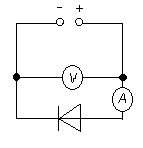 